Lebedenko ViktorExperience:Documents and further information:.Position applied for: 3rd OfficerDate of birth: 03.06.1983 (age: 34)Citizenship: UkraineResidence permit in Ukraine: NoCountry of residence: UkraineCity of residence: ChornomorskContact Tel. No: +38 (099) 655-07-43E-Mail: lvu_work@ukr.netSkype: ribewkaU.S. visa: Yes. Expiration date 20.05.2027E.U. visa: NoUkrainian biometric international passport: Not specifiedDate available from: 21.05.2017English knowledge: GoodMinimum salary: 2500 $ per monthPositionFrom / ToVessel nameVessel typeDWTMEBHPFlagShipownerCrewing3rd Officer20.09.2016-24.02.2017MOUNT MCKINNEYOil Chemical Tanker40055MITSUBISHI10850MARSHALL ISLANDSAllemon Services LtdSystemar LtdAble Seaman17.09.2016-20.09.2016MOUNT MCKINNEYOil Chemical Tanker40055MITSUBISHI10850MARSHALL ISLANDSAllemon Services LtdSystemar LtdAble Seaman07.08.2016-11.08.2016PIONEEROil Chemical Tanker40055MITSUBISHI10850MARSHALL ISLANDSALSTON GLOBUS TRADE LTDSYSTEMAR LTDAble Seaman02.10.2016-23.03.2016PIONEEROil Chemical Tanker40055MITSUBSHI10850MARSHAL ISLANDSALSTON GLOBUS TRADE LTDSYSTEMAR LTDOrdinary Seaman19.11.2014-26.05.2015PIONEEROil Chemical Tanker40055MITSUBSHI10850MARSHALL ISLANDSALSTON GLOBUS TRADE LTDSYSTEMAR LTDOrdinary Seaman28.07.2014-29.10.2014MOUNT OLYMPUSOil Chemical Tanker40055MITSUBISH10850MARSHALL ISLANDSDINACOM VENTURES LTDSYSTEMAR LTD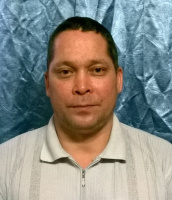 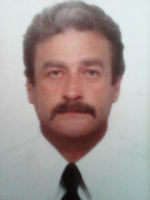 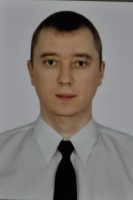 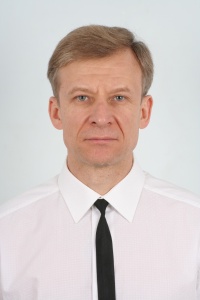 